V Międzynarodowe Indywidualne i Rodzinne Grand Prix 
w Szachach o Puchar Chess in Chrzanow 2022Turniej  Szkoła Podstawowa w Wołowicach 18 VI 2022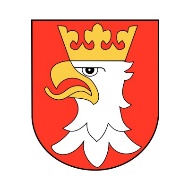 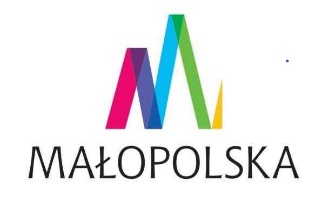 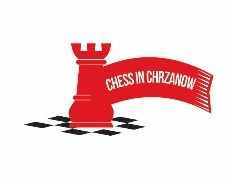 Organizator : Klub Sportowy  Chess in Chrzanow.Sponsorzy : 
Zadanie realizowane przy wsparciu finansowym z budżetu Województwa Małopolskiego, Gminy Trzebinia, Starostwa Krakowskiego, Starostwa Chrzanowskiego, Gminy Chrzanów, Gminy Alwernia, Miasta Jaworzno.Turniej, termin i miejsce :  Szkoła Podstawowa w Wołowicach 18 VI 2022
                    Międzynarodowe Indywidualne i Rodzinne Grand Prix to 30 turniejów dla dzieci, młodzieży, ich rodzin w wieku 4-85 lat. Cykl rozgrywany w środowiskach wiejskich i małych miejscowościach na terenie Małopolski i Śląska. Cykl realizowany z sukcesem od 2018 roku dla trzech  pokoleń szachistów. 30 imprez (w roku 2021 - 18) ma podobny przebieg, czyli zawody na dystansie VII-IX rund w tempie szachów błyskawicznych ( kategorie Open, Rodzinna, Dziecięca). W drużynach występują członkowie rodzin od 2 do 5 osób z maksymalną sumą rankingu PZSzach do 5000 pkt. Klasyfikacja drużynowa i indywidualna. 
Na koniec Grand Prix dodatkowo najaktywniejsze rodziny i zawodnicy indywidualni zostaną uhonorowani w klasyfikacji końcowej liczonej z 12 najlepszych startów.
Miejsca : Szkoły i przedszkola, placówki, kluby z którymi prowadzona jest długoletnia współpraca.10 Turniej  Szkoła Podstawowa w Wołowicach 18 VI 2022
Weryfikacja 9.30-9.45 . I runda 10.00 . Zakończenie ok. 14-14.30 Warunki uczestnictwa:	www.chinch.pl - strona zawodów1.Terminowe zgłoszenie 24h przed zawodami w jednej z form :  a) na stronie www.chessarbiter.com b) lub e-mail chessinchrzanow@wp.pl (należy podać: nazwisko, imię, data urodzenia, kategoria szachowa, placówka, skład drużyny rodzinnej).c) lub poprzez stronę activenow.io dla członków Akademii Szachowej Chess in Chrzanow.d) sms tel. 6067048712. Przyjęcie zgłoszenia po tym terminie jedynie w przypadku wolnych miejsc. Opłata startowa indywidualna 0 zł. Maksymalna opłata za rodzinę 0 zł. Turniej zwolniony z opłaty startowej !!!Uczestnik po opłaceniu pełnych 12 startów, do końca cyklu uzyskuje prawo udziału gratis. Pod warunkiem terminowego zgłaszania do zawodów.3. Dzieci mogą uczestniczyć w zawodach wyłącznie pod opieką i za zgodą opiekunów. 4.Odpowiedzialność za stan zdrowia umożliwiający uczestnictwo w zawodach i ubezpieczenie zawodnika od NW jest po stronie zgłaszającego. 5. Warunkiem udziału jest zgoda na przetwarzanie danych osobowych uczestników w celach klasyfikacyjnych i promocji zadania. System rozgrywek:1. Turnieje zostaną rozegrane indywidualnie Open, systemem szwajcarskim na dystansie 9 rund tempem 10 minut dla zawodnika.2. W klasyfikacji drużynowej zsumowane będą punkty 2,3,4 lub 5 zawodników (rodzeństwo, rodzice, dziadkowie lub bliscy krewni - weryfikuje organizator z sumą rankingów PZSzach do 5000 pkt.) dla pierwszego startu drużyny. 3. W rozgrywkach drużynowych od drugiego startu zawodnicy mogą otrzymać ranking uzyskany w turnieju poprzednim. 4.W sprawach spornych ostateczna interpretacja regulaminu oraz decyzja należy do organizatora. Nagrody:  Budżet Nagród 60 000 zł. I Nagroda Grand Prix Indywidualna 1500 zł, Rodzinna 2000 zł.
1.W każdym turnieju gwarantowane minimalne indywidualnie nagrody w kategorii Open I/II/III. 150/120/80. Wysokość nagród będzie podwyższona w przypadku odpowiednio 60, 80 uczestników.2.Nagrody dla juniorów w kategoriach do 8,10,12,14 lat (jedna nagroda na pięciu zawodników w kategorii lub grupy łączone). 3.Nagrody dla Rodzin za miejsca 1,2,3 oraz nagroda losowana na zakończeniu dla rodziny nienagrodzonej. 4.Klasyfikacja Grand Prix Indywidualna oraz Rodzin – suma punktów zdobytych w dwunastu najlepszych turniejach 
z całego cyklu.5.Wyniki klasyfikacji będą uaktualniane na stronie www.chinch.pl 6.W turnieju ostatnim GP każda osoba i drużyna sklasyfikowana w minimum dwunastu turniejach otrzymuje nagrodę.